ГАННІВСЬКИЙ ЛІЦЕЙПЕТРІВСЬКОЇ СЕЛИЩНОЇ РАДИ  ОЛЕКСАНДРІЙСЬКОГО РАЙОНУКІРОВОГРАДСЬКОЇ ОБЛАСТІНАКАЗ31.08.2023                                                                                                    № 109с. ГаннівкаПро організацію індивідуального навчаннядля Теплова Владислава Максимовича	Відповідно ст. 12 Закону України «Про освіту», ст. 13 Закону України «Про загальну середню освіту», ст. 26 Закону України «Про охорону дитинства», Постанови КМУ від 26 квітня 2022 р. № 483 «Про внесення змін до порядків, затверджених постановами Кабінету Міністрів України від 10 квітня 2019 р. № 530 і від 15 вересня 2021р. №957», листа МОН від 15.06.2022 №1/6435-22 «Щодо забезпечення освіти осіб з особливими освітніми потребами», відповідно до висновку КУ «Петрівський інклюзивно-ресурсний центр» про комплексну психолого-педагогічну оцінку розвитку дитини від 10 грудня 2019 року № ІРЦ – 85313/2019/60689, повторної оцінки від 21 липня 2022 року та довідки ЛКК №3189 від 16.08.2023 року та заяви матеріНАКАЗУЮ:1. Організувати з 01 вересня 2023 року індивідуальне навчання (педагогічний патронаж) для учня 7 класу ТЕПЛОВА Владислава Максимовича за адресою с. Ганнівка, вулиця Вереснева 46, з тижневим навантаженням 14 годин.2. Вчителями призначити: РОБОТУ Н.А. - з тижневим навантаженням 2 години, ОСАДЧЕНКО Н.М. - з тижневим навантаженням 2 години, САРОСІЯН М.С. – з тижневим навантаженням 2,5 години, ЩУРИК О.О. – з тижневим навантаженням 3 години, ГАЛІБУ О.А. – з тижневим навантаженням 0,5 години, МАРЧЕНКО А.В. – з тижневим навантаженням 1 година, ГРИШАЄВУ Л.В. - з тижневим навантаженням 1 година, КОВАЛЕНКОВУ С.М. – з тижневим навантаженням 1 година, МІЛЯР К.В. - з тижневим навантаженням 1 година.3. Вчителям РОБОТІ Н.А., ОСАДЧЕНКО Н.М.,  САРОСІЯН М.С., ЩУРИК О.О., ГАЛІБІ О.А., МАРЧЕНКО А.В., ГРИШАЄВІЙ Л.В., КОВАЛЕНКОВІЙ С.М., МІЛЯР К.В.: 1) скласти та подати на погодження заступнику директора з навчально-виховної роботи індивідуальний календарно-тематичний плани по предметах з урахуванням індивідуальних особливостей учня, його здібностей і потреб до  05 вересня 2023 року;2) індивідуальне навчання проводити згідно з Державним стандартом базової середньої освіти;3) забезпечити якісне викладання навчальних предметів відповідно до вимог;4) облік оцінювання та проведення індивідуальних занять здійснювати в індивідуальному класному журналі, записи вести відповідно до вимог інструкції щодо заповнення Класного журналу для 5-11(12) класів загальноосвітніх навчальних закладів;5) оцінювання навчальних досягнень учня здійснювати відповідно до модифікованих критеріїв оцінювання.4. Індивідуальні заняття проводити за розкладом:понеділок 		3 години вівторок 		3 години середа 		2 години четвер 		3 години п’ятниця 		3 години 5. Заступнику директора школи СОЛОМЦІ Т.В.:1) скласти, погодити із батьками та подати на погодження директору школи розклад занять із розрахунку навантаження 14 навчальних годин на тиждень згідно з навчальним планом (Додаток 1) до 01 вересня 2023 року;2) здійснювати контроль за проведенням індивідуального навчання учня згідно з розкладом (Додаток 2).6. Відповідальність за збереження життя і здоров’я учня ТЕПЛОВА Владислава під час занять покласти на його матір ТЕПЛОВУ А.С.7. Контроль за виконанням даного наказу залишаю за собою.Директор                                                                                     Ольга КАНІВЕЦЬЗ наказом ознайомлені:                                                              Альона МАРЧЕНКОАльона ТЕПЛОВАКатерина МІЛЯРЛюдмила ГРИШАЄВА Майя САРОСІЯН Надія РОБОТА  Наталія ОСАДЧЕНКО  Олеся  ЩУРИК Олена ГАЛІБАСвітлана  КОВАЛЕНКОВАТетяна СОЛОМКА Додаток №1до наказу директора31.08. 2023 року № 109Навчальний планГаннівського ліцеюдля учня 7 класу (педагогічний патронаж)Теплова Владислава МаксимовичаДиректор                                                                                                             Ольга КАНІВЕЦЬДодаток № 2до наказу директора31.08. 2023 року № 109Освітні галузіНавчальні предметиКількість годин на тиждень Кількість годин на тиждень Кількість годин на тиждень Освітні галузіНавчальні предмети7 клас7 класРазомІНВАРІАНТНА СКЛАДОВАІНВАРІАНТНА СКЛАДОВАІНВАРІАНТНА СКЛАДОВАІНВАРІАНТНА СКЛАДОВАІНВАРІАНТНА СКЛАДОВАМови і літературиУкраїнська мова Українська мова 22Мови і літературиУкраїнська літератураУкраїнська література0,50,5Мови і літературиАнглійська мова Англійська мова 11Мови і літературиЗарубіжна літератураЗарубіжна література0,50,5СуспільствознавствоІсторія УкраїниІсторія України0,50,5СуспільствознавствоВсесвітня історіяВсесвітня історія0,50,5Мистецтво*Образотворче мистецтвоОбразотворче мистецтво--Музичне мистецтвоМузичне мистецтво--МистецтвоМистецтво11МатематикаМатематикаМатематика--МатематикаАлгебраАлгебра11МатематикаГеометріяГеометрія11ПриродознавствоПриродознавствоПриродознавство--ПриродознавствоБіологіяБіологія11ПриродознавствоГеографіяГеографія11ПриродознавствоФізикаФізика11ПриродознавствоХіміяХімія11ТехнологіїТрудове навчанняТрудове навчання0,50,5ТехнологіїІнформатикаІнформатика0,50,5Здоров’я і фізична культураОснови здоров’яОснови здоров’я11Здоров’я і фізична культураФізична культура*Фізична культура*РазомРазомРазом1414Розклад для Теплова ВладиславаРозклад для Теплова ВладиславаРозклад для Теплова ВладиславаРозклад для Теплова ВладиславаРозклад для Теплова ВладиславаРозклад для Теплова ВладиславаРозклад для Теплова ВладиславаРозклад для Теплова ВладиславаРозклад для Теплова ВладиславаРозклад для Теплова ВладиславаРозклад для Теплова ВладиславаПонеділокПонеділокПонеділокВівторокВівторокСередаСередаЧетверЧетверП’ятницяП’ятниця1.Укр.мова8.40-9.101.Фізика1.Фізика8.40-9.101. Геометрія 10.10-10.401.Хімія8.40-9.101.Географія10.10-10.402.Алгебра9.20-9.502.Біологія2.Біологія9.20-9.502.Труд.навч/інформатика10.50-11.202.Укр.мова9.20-9.502.Укр.літ/зар.літ10.50-11.203.Вс.історія/Іст.України10.00-10.303.Осн.здоров’я3.Осн.здоров’я10.00-10.303.Англійська мова10.00-10.30Мистецтво11.30-12.00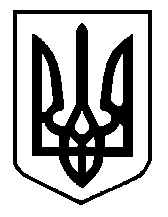 